Marco Causi 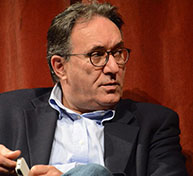 Born in Palermo, Italy, October 15th, 1956Department of Economics, Via Silvio D'Amico 77, 00145 RomaMail: marco.causi@uniroma3.it University website: http://host.uniroma3.it/facolta/economia/economia.asp?contenuto=docenti&id=22PositionProfessor, University of Roma TreAcademic experienceFrom 1995. School of Economics and Business Studies, University of Roma TreProfessor, Political economy (from 2002); Assistant Professor, Political Economy (1995-2002)Lecturing: Macroeconomics (from 2019); Applied Economics (from 2006); Economics of cultural and creative industries (from 2018); Industrial Economics (2017-2019); Microeconomics (1995-2008); Cultural Economics (1999-2012); Urban and Regional Economics (1999-2004)Member, Italian Economist Association; Member, Scientific Committees of Economia della Cultura and Management delle utilities e delle infrastrutture; Member, Scientific Committee of the Master in Management of Cultural Heritage, University of Roma TreFrom 2018. School of Public Affairs, Institute SciencesPo, Université Sorbonne Paris CitéProfessor of Culture & Arts Economics.From 2019. President of the Italian Association for Cultural Economics1997-1999. High Normal School of Pisa High school for conservation and management of Cultural Heritage: Member of the Scientific Committee and Professor of Cultural Economics 1997-1999. High School of Public Administration, Italy Professor of Economic Policy 1994-1995. University of Macerata Professor of Political EconomyInstitutional experience2008-2018. Member of Parliament, Chamber of Deputies, Republic of ItalyMember of the Foreign Affairs Commission (from November 2016). Member of the Finance Commission (2008-2016). Member of the Bicameral Commission for Fiscal Federalism and Vice President of this Commission between 2008 and 2013Speaker to the Parliament: Reform of the export regulation and control of dual use products and technologies (2017); International Treaty between Italy and France for the building of the new roadway line between Turin and Lyon (2016); Reform of the Popular Banks (2015); Reform of Bank of Italy shareholding structure (2014); Reform of local property tax (2013); Urgent decree for employment and VAT measures (2013); Urgent decree for the acceleration of commercial debt payments by the public administrations (2013); Reform of the special government powers for the defense of strategic economic and industrial activities, so called “golden power” (2012); Decree for the special administrative powers assigned to the City of Rome as Capital of Italy (2012); Decree for the fiscal federalism reform in the field of public property (2010)Bills presented to the Parliament and approved: Reform of the Reverse Mortgage regulation (2015); Voluntary disclosure with OECD standards for exported and hidden capitals and new penal law against self-laundering (2014); Reform of the fiscal system (2014)2015 and 2001-2008. Deputy Mayor, City of Rome, in charge for budget, financial and economic affairs Report of activity: http://www.marcocausi.it/rcm/documenti1/Relazione%20fine%20mandato_ita130200120132348321.pdfSocial accounting of the City of Rome (the first and, until now, the last): http://www.marcocausi.it/rcm/documenti1/bilancio%20sociale_ita130210120130007591.pdfProfessional experience2000-2001. Ministry of Treasure, Government of Italy Economic advisor in the Cabinet of the Minister. Main activities and responsibilities: policy advice for regional and cohesion policies and EU structural funds; policy advice for the EU Community Support Framework (CSF) Objective 1 for Italy 2000-2006 (European Social Fund and European Regional Development Fund); regulation of public and private finance for infrastructures2000-2001. OECD Expert in the OECD-LEED Program: Job creation and local development; Job creation in the cultural sector 1996-1998. Office of the Prime Minister, Government of Italy Economic advisor. Main activities and responsibilities: policy advice on macroeconomics and public finance; legislative and administrative reforms aimed at increasing public and private funding for cultural heritage and cultural activities; reform of the Ministry of Cultural Heritage 1991-1996. CLES, Center of Research on Labor, Development and Economic Problems, RomeHead of Area and Senior Economist Main activities and responsibilities: economic research and policy advice for public institutions in the fields of EU social and structural policies; job and enterprise creation; cultural investments and employment growth; public investments and cost-benefit analysis; regional planningDirector of research for European Commission funded projects: Employment policies and cohesion (former DGV - Employment and Social Affairs, 1996); European regional policies and employment (former DGXVI - Regional policies, 1995); Analysis of factors favoring a more effective employment policy (former DGV - Employment and Social Affairs, 1995); Ex ante evaluation of the 1994-1999 Development Plan for Objective 1 Regions in Italy (former DG XVI – Regional policies, 1994) 1994. Ansaldo Trasporti Advisor of the Managing Director. Strategic planning and internationalization of the company in the sector of urban transport infrastructures 1988. Fullbright stage in the U.S.A. (professional program) 1982-1991. Junior and junior-senior economist Cles, Center of Research on Labor, Development and Economic Problems (1986-1991) Crel, Center of Research on Economics and Labor (1984-1986)Eni, stage in a research division of the group: study on the issue of technological unemployment in industrial countries (1983-1984)Special projects Cassa per il Mezzogiorno: economic evaluation of urban planning (1982-1983)EducationLaurea degree in Statistical Sciences, Summa cum laude, University of Rome “La Sapienza” PublicationsJournal Articles"Restoring credit market stability conditions in Italy: evidences on Loan and Bad Loan dynamics" (coauthor: A. Baldini), The European Journal of Finance, september 2019, DOI: 10.1080/1351847X.2019.1663229. "Digital Challenge for Copyright and Regulation", Economia della Cultura, n. 2, 2019, pp. 165-172."Il patrimonio immobiliare abitativo a Roma. Evoluzione, divari fra centro e periferie, sperequazione tributaria" (coauthor: G. Guerrieri), Roma moderna e contemporanea, XXV, 2017, 1-2, pp. 147-174."Riforma delle società a partecipazione pubblica: punti di forza e punti di debolezza”, Management delle infrastrutture e delle utilities, n. 3, september, 2017, pp. 30-38.“Il nuovo prestito vitalizio ipotecario: si svilupperà anche in Italia un mercato di strumenti finanziari per gli anziani?” (coauthor: A. Baldini), Bancaria, n. 7-8, 2016, pp. 68-72.“Teoria economica ed economia applicata”, Economia e Lavoro, n. 3, 2016, pp. 217-230.“Servizi pubblici locali e instabilità normativa” (coauthors: G. Proietti Rossi, F. Testa), Management delle utilities, n. 4, 2012, pp.76-80. “Paolo Leon e l’economia della cultura”, Economia della Cultura, n. 2, 2016, pp. 225-240.“The New Italian Government’s Special Powers”, Sovereign Wealth Funds Law Centre Biannual Report, n. 1, april 2012."Le determinanti dei flussi migratori nelle province italiane: 1991-2001” (coauthor: R. Basile), Economia e Lavoro, n. 2, 2007, pp. 139-159. "Vent’anni di economia della cultura: il bicchiere mezzo pieno”, Economia della Cultura, n. 4, 2007, pp.536-539. “Città, crescita economica, programmazione delle risorse per le politiche di sviluppo e coesione: una nuova stagione?” (coauthor: T. Cianflone), Territorio, vol. 38, 2006, pp. 34-38. "Programmazione, spesa e valutazione dei fondi europei per lo sviluppo” (coauthor: A. Ranieri), QA. La questione agraria, n. 4, 2005, pp. 7-24. “Il regolamento di organizzazione del Ministero per i beni e le attività culturali”, Aedon, n. 2, 2000."Le Fondazioni ex bancarie e l’investimento culturale: vincoli e opportunità” (coauthor: P. Cecconi), Fondazioneinforma, n. 4, 2000, pp. 8-9. "Politiche per l’occupazione e beni culturali”, Economia Pubblica, n. 3, 1997, pp. 99-115. "Infrastrutture e sviluppo territoriale: un’analisi delle province italiane ́ ́ (coauthor: G. Barbieri), Economia Pubblica, n. 2, 1996, pp. 31-53. "Project finance, Mezzogiorno, dimensione locale”, Rivista Economica del Mezzogiorno, n. 3, 1996, pp. 639- 657. "Beni culturali e politiche di sviluppo in Sicilia”, Economia della Cultura, n. 1, 1995, pp. 63-70. "Le trasformazioni in corso nel terziario di mercato e nel commercio: politiche per l'adeguamento strutturale del settore ́ ́ (coauthor: A. Hoffmann), Economia e Credito, n. 1-2, march-june 1995, pp.183-195. "L'impatto economico del Quadro Comunitario di Sostegno per le regioni dell'Obiettivo 1 ́ ́, Rivista Economica del Mezzogiorno, n. 4, 1994, pp. 755-786. "Programmazione regionale e beni culturali: il caso della Sicilia ́ ́ (coauthor: M. De Fulgentiis), Economia e Credito, n. 1-2, marzo-giugno 1994, pp.181-197. "Beni culturali, spesa pubblica e occupazione ́ ́, Economia della Cultura, n. 1, 1994, pp. 45-59. "Innovazione, piccola impresa e domanda di servizi reali ́ ́, Piccola impresa/Small business, n. 3, 1992, pp. 107-138. "Autonomia dei musei: una simulazione finanziaria ́ ́, Economia della Cultura, n. 2, 1992, pp. 64-65. "Comunità Europea e Mezzogiorno ́ ́, Rivista economica del Mezzogiorno, n. 4, 1991, pp. 707-735. "La politica economica dei beni culturali ́ ́ (coauthor: P. Leon), NotediricercaCles, n. 3, 1990, pp. 5-8. "I benefici del turismo nella valutazione degli investimenti pubblici ́ ́, Politica del Turismo, n. 1, 1989, pp. 45-59. "Dilemma e paradosso dei beni culturali e delle città d'arte ́ ́ (coauthor: S. Gorelli), Politica del turismo, n. 3, 1987, pp. 315-327. "I costi dell'inflazione: alcune riflessioni sul modello di Okun ́ ́, Economia e Lavoro, n. 1, 1984, pp. 105- 112. "Trasferimenti monetari e mercato del lavoro: il caso di Palermo ́ ́, Archivio di studi urbani e regionali, n. 16, 1983, pp. 113-153. Chapters in edited books“La Tobin Tax 35 anni dopo, fra proposte europee e iniziative unilaterali”, in F. Boccia (ed.), Più equità e risorse per la crescita. Confronto sulla Tobin Tax, Camera dei Deputati, Roma, 2014.“Spesa pubblica e spesa privata in cultura: cos’è successo durante la Grande Recessione?”, in Dipartimento per le politiche di coesione e sviluppo, Conti pubblici territoriali nel settore cultura, Roma, 2014.“Le politiche di bilancio”, in Autori Vari, Riforma del bilancio e della pubblica amministrazione, Camera dei Deputati, Roma, 2014.“Una grammatica moderna per la spesa pubblica destinata al welfare: fabbisogni standard, LEP, coordinamento della finanza pubblica multilivello”, in Autori Vari, Fabbisogni standard e decisioni di finanza pubblica nell’attuazione del federalismo fiscale, Camera dei Deputati, Roma, 2010.“La nuova legge di contabilità e finanza pubblica”, in Autori Vari, La legge di riforma della contabilità e della finanza pubblica, Camera dei Deputati, Roma, 2010.“Il federalismo fiscale e i decreti delegati”, in A. Riolo (ed.), Federalismo fiscale: scenari e prospettive, Ediesse, Roma, 2010. “La Legge Delega: la sfida del federalismo”, in R. Natili Micheli, M. C. Federici e E. Moroni (eds.), Il federalismo tra regolamentazione e solidarietà, Pieraldo Editore, Roma, 2010.“Occorre semplificare, razionalizzare superando duplicazioni e barocchismi”, in G. Boselli (ed.), Il paese diviso. Dal regionalismo di Luigi Sturzo agli anni della Lega, Diabasis, Reggio Emilia, 2009. “Crisi finanziaria, economia reale e nuove politiche economiche”, in Autori Vari, Persone e imprese di fronte alla crisi, Camera dei Deputati, Roma, 2008. "La cultura è un lusso? Le prospettive del finanziamento del settore culturale in Italia” (coauthor: S. Attene), in R. Grossi (ed.), Terzo Rapporto Annuale Federculture, Edizioni de Il Sole 24 Ore, Milano, 2006. “Gambling on Culture: the Italian approach”, in C. Bodo, C. Gordon and D. Ilczuk (eds.), Gambling on Culture. State lotteries as a source of funding for Culture, the Arts and Heritage, Circle, Amsterdam, 2004. "Politiche per lo sviluppo locale e politiche urbane”, in C. D’Apice, E. Mortola e E. Vecchio (eds.), Università nella città, Ediesse, Roma, 2003. "Investimenti pubblici nelle infrastrutture culturali: metodi e procedure per la valutazione e il monitoraggio” (coauthor: M. Mazzanti), in G. Trupiano (ed.), L’offerta culturale, Biblink Editori, Roma, 2002. “Indagine sul pubblico visitatore del cantiere di restauro degli affreschi della Basilica di San Francesco di Assisi”, in G. Basile (ed.), I restauri di Assisi. La realtà dell’utopia, Nardini Editore, Firenze, 2002."Le biblioteche e l’economia: la malattia dei costi, l’innovazione tecnologica, lo sviluppo della nuova industria culturale”, in C. Rabitti (ed .), Biblioteconomia. L’economia della cooperazione bibliotecaria, Fondazione Scientifica Querini Stampalia, Venezia, 2001. "I sistemi territoriali d’impresa nel Mezzogiorno” (coauthors: G. Barbieri, F. Inglese), in Cer-Svimez, Rapporto sull’industria meridionale e sulle politiche di industrializzazione, Il Mulino, Bologna, 1998, pp. 499-511 e 555-556. "Risorse e occupazione nei beni culturali” (coauthor: A. Bariletti), in Accademia Nazionale dei Lincei, Sviluppo tecnologico e disoccupazione, Roma, 1998, pp. 501-513 e 517-521. "Stato e mercato nella gestione dei beni culturali”, in A. Mattiacci (ed.), La gestione dei beni artistici e culturali nell’ottica del mercato, Milano, Guerini, 1998, pp. 47-54. “Employment and the Heritage”, in C. Bodo and R. Fisher (eds.), New frontiers for employment in Europe, ISPE, Roma, 1997, pp. 85-91. "Imprese e beni culturali a Roma alle soglie del 2000”, in S. Polci (ed.), L’Oro di Roma. La valorizzazione del patrimonio culturale dalla capitale antica alla prossima ventura, Mediocredito, Roma, 1997, pp. 71-97. "I divari di sviluppo economico nell'Unione Europea ́ ́, in Svimez, Rapporto 1996 sui Mezzogiorni d'Europa, Il Mulino, Bologna, 1996, pp. 17-37 e 87-124. "Valutazione economica dei beni culturali: un esame critico ́ ́, in Associazione per l’economia della cultura, Rapporto sull'economia della cultura in Italia 1980-1990, Poligrafico dello Stato, Roma, 1994, pp. 278-289. "I rapporti fra Stato e sistema delle autonomie locali nella politica dei beni culturali (coauthorsi: A. Leon, M. Marroni), in Camera dei Deputati, I beni culturali in Italia, Roma, 1992, pp. 55-65. "Partnership industriali: rassegna di casi ́ ́, in Autori Vari, Nuove imprese e rapporti fra imprese: l'esperienza della legge 44, Isedi, Milano, 1991, pp. 65-100. "Dalla partnership alle politiche per la creazione di nuove imprese ́ ́ in Autori Vari, Nuove imprese e rapporti fra imprese: l'esperienza della legge 44, Isedi, Milano, 1991, pp. 133-149. "Il sistema produttivo. La dinamica economica ́ ́, in Autori Vari, La città metropolitana di Roma. Un metodo per la delimitazione, Ires P. Martini, Roma, 1991, pp. 46-63. "L'impatto economico dell'attività di gestione e conservazione dei beni culturali in Italia ́ ́, in Autori Vari, Le mura e gli archi, Editori Riuniti, Roma, 1986, pp. 165-197. BooksEconomia della cultura e delle industrie culturali e creative. Un'introduzione, Edizioni Pigreco, Roma, 2018, pp. 7-268.S.O.S. Roma. La crisi economica e istituzionale della capitale: da dove viene, come uscirne, Armando editore, Roma, 2018, pp. 9-239.Fermare il declino. Le politiche economiche italiane ed europee alla prova della crisi, Armando editore, Roma, 2017, pp. 7-160.Crisi economica e finanza pubblica (curatore), Visconti, Terni, 1993, pp. 13-17, 35-47, 95-98, 169-183. L'ultima finanziaria? Manovra di bilancio e politica economica (curatore), F. Angeli, Milano, 1992, pp. 41-60, 109-117, 145-148 e 160-164. Sistemi locali e politiche di sviluppo. Piccole e grandi imprese nel Valdarno Superiore (curatore), F. Angeli, Milano, 1992, pp. 9-10 e 85-132. Disoccupazione tecnologica: prospettive per gli anni '80 (curatore con P. Garonna), ENI, Roma, 1984, pp. 7-36 e 51- 82. La Grande Crisi e il New Deal, Savelli Editori, Milano, 1980, pp.3-53.EditorCulture, Copyright, Innovation in the Digital Economy, Economia della Cultura, n. 2, 2019, pp. 161-219.Papers presented in Scientific Congress"Fiscal Multipliers of Public Consumption in Italy" (coauthor: A. Baldini), Riunione Scientifica Annuale della Società Italiana degli Economisti, Palermo, 24-26 october 2019."Giving a value to community mission and artistic brand: a new museum tale from the hill of Esquilino" (coauthors L. Casuccio, L. Gennari), ENCATC Congress on Cultural Management and Policy, Burgundy School of Business, Dijon, 2-5 October 2019. “Determinants of Loan and Bad Loan Dynamics: Evidence from Italy” (coauthor A. Baldini), 8th International Conference  of the Financial Engineering and Banking Society, Roma, 4-6 june 2018."Dal prestito ipotecario vitalizio alla previdenza integrativa", Round Table "Come trasformare la residenza di proprietà in una forma pensionistica integrativa", University LUMSA, Roma, 30 january 2017."Attuazione della legge 42/2009 sul federalismo fiscale: a che punto siamo?", Scuola Superiore di Economia e Finanza, Roma, 4 april 2011.“La nuova legge di contabilità e finanza pubblica”, SIEP, Società Italiana di Economia Pubblica, Riunione intermedia 2010, La programmazione e il controllo della finanza pubblica nella riforma della legge di contabilità, University of Roma Tre, 12 march 2010.“E’ possibile migliorare il controllo e la governance delle imprese pubbliche?”, Congresso annuale AIDEA, Accademia Italiana di Economia Aziendale, University of Roma Tre, june 2007.“Cultural policy and cultural industries in Italy: lessons from the ‘90s”, Weatherhead Center for International Affairs, Strategic Responses to Integration Pressures: Lessons from Around the World, Harvard University, Cambridge Mass., 29-30 March 2001.Working Papers“Determinants of Loan and Bad Loan Dynamics: Evidence from Italy” (coauthor A. Baldini), Working Paper n. 232, Dipartimento di Economia, University of Roma Tre, 2018. "Determinants of Interregional Migration in Italy 1991-2001(coauthor: R. Basile), Working Paper REAL (Regional Economics Applications Laboratory) 06-T-4, University of Illinois, march 2006. "Lo sviluppo locale italiano fra il 1981 e il 2001 alla luce della geografia dei sistemi locali del lavoro (coauthor: G. Barbieri), Working Paper n. 53, Dipartimento di Economia, University of Roma Tre, 2005ReviewsG. Celi, A. Ginzburg, D. Guarascio, A. Simonazzi, Crisis in the European Monetary Union. A core-periphery perspective, Routlegde, London and New York 2018, Economia e Lavoro, LIII, n. 2, 2019, pp. 151-158. W. A. Lewis, L'evoluzione dell'ordine economico internazionale, Einaudi, Torino, 1983, Economia e Lavoro, n. 1, 1984, pp. 166-167. J. M. Keynes, Come uscire dalla crisi, a cura di P. Sabbatini, Laterza, Roma-Bari, 1983, Economia e Lavoro, n. 4, 1983, pp. 194-195. Other Publications"Forse ci vorrebbe la Thatcher (ma Palazzo Senatorio non si vende, diventa museo), Menabò di Etica ed Economia, novembre 2019."Sta arrivando di nuovo il 2011?", ReS Magazine, july 2019."Perché voltare pagina sul debito di Roma", Huffington Post, 26 april 2019."No alla Torino-Lione, si ai consumi di benzina che portano tasse allo Stato: ecco l'analisi costi-benefici di Toninelli", Huffington Post, 10 january 2019."Europa e nazionalismi: la lezione della Brexit", Huffington Post, 6 december 2018."La crisi del debito pubblico si può superare solo con l'Europa e non contro di essa", Huffington Post, 30 may 2018."La riforma fiscale di Trump: verso un mondo più mercantilista", Huffington Post, 16 february 2018."Occupazione e crescita economica 2015-2017: come interpretare i dati", Huffington Post, 31 january 2018.“Prestito vitalizio ipotecario: perché può funzionare” (coautore: A. Misiani), Lavoce.info, 4 june 2015.“La legge ‘rafforzata’ di bilancio, il CBO alla portoghese e i commenti all’amatriciana”, Astrid Rassegna, december 2012.“Il decreto sviluppo cresce da 70 a 103 articoli: ancora non basta ma è un segnale”, www.nelmerito.com, september 2012.“Un decalogo riformista per tenere insieme interventi di emergenza e interventi strutturali”, RES, Rivista dell’Associazione Ares, n. 4, 2011.“Perché l’aliquota di equilibrio dell’Imu è più alta del 7,6 per mille”, www.nelmerito.com, march 2011. “Fabbisogni standard”, www.nelmerito.com, september 2010. “Gettito Iva 2009 e andamento dei consumi: effetto di composizione o crescita del sommerso?” (coautore: A. Liquori), www.nelmerito.com, march 2010. "Patrimonio pubblico e politica economica: uno strumento per due obiettivi”, www.nelmerito.com, april 2008. "Federalismo fiscale e XVI legislatura”, www.nelmerito.com, july 2008. “La sfida della liberalizzazione”, Il Sole 24 Ore, supplemento enti locali, 2 march 2002.“Tagliare le tasse, ma senza avventure”, ilTesoronewsletter, n. 6, 2001."Il finanziamento del settore culturale. In futuro sinergie sempre più strette tra Stato e mercato”, Il Sole 24 Ore, 1 december 2000. “Il vero Testo Unico deve ancora venire”, Il Giornale dell’Arte, n. 191, september 2000.“Riforma della pubblica amministrazione e modelli di intervento sui beni culturali”, Documento di lavoro ISAE, n. 3, 1999, pp. 1-23. “Storia passata e futura del capitale umano”, Reset, n. 56, october 1999."Economia italiana e debito pubblico: piani di rientro a confronto (editor with P. Leon), Cles, Roma, december 1992, pp. 10-20, 40-49 e 57-68.  